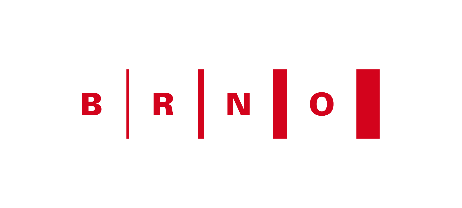 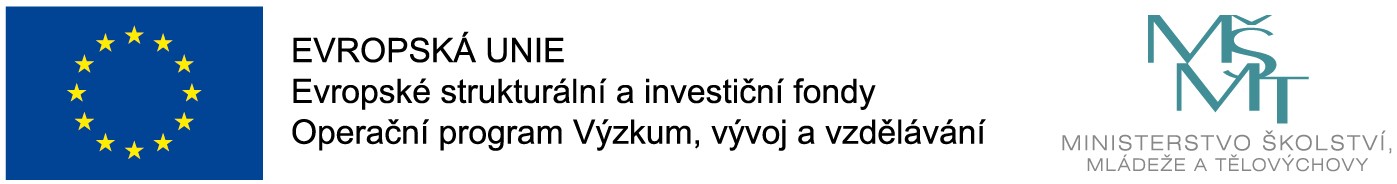 Místní akční plán rozvoje vzdělávání ve městě Brně IIICZ.02.3.68/0.0/0.0/20_082/0023117Odbor školství a mládeže Magistrátu města Brna srdečně zve na webináře realizované v rámci projektu MAP III pod záštitou náměstka primátorky města Brna Mgr. Jaroslava Suchého a radní pro školství JUDr. Ireny Matonohové.Webináře pro rodičeŠkolní připravenostLektor: 		Mgr. Jiřina BednářováTermín: 	14. února 2023 od 17:00 do 19:00 hod.		7. března 2023 od 17:00 do 19:00 hod. Platforma: 	MICROSOFT TEAMSÚčastníci:	rodiče budoucích prvňáčkůRegistrace: 	na webovém rozhraní map3.brno.cz přes přístup „HOST“ (přístup bez hesla)Anotace: Aby škola byla místem, kam se těšíme, aneb Školní zralost a připravenostZahájení školní docházky je mimořádnou událostí v životě dítěte a jeho rodiny, je završením dosavadního vývoje a vstupem do nové životní etapy. Budeme hovořit o tom, jak pomoci dítěti dobře zvládnout novou životní roli, aby se škola stala místem radostného poznávání. Součástí webináře bude i to, jak podpořit úspěšné osvojování základních školních dovedností.Dotkneme se předpokladů pro čtení, psaní, počítání. Budeme se zabývat podporou jejich rozvoje i zjišťováním, zda je dítě na tyto školní dovednosti připravené ve všech oblastech, kterými jsou:grafomotorika, vizuomotorika,řeč,sluchové vnímání,zrakové vnímání,vnímání prostoru,vnímání času,základní matematické představy.Nedílnou součástí setkání budou odpovědi na dotazy rodičů a diskuze.Talentované a nadané dítě v 1. tříděLektor: 		PhDr. Miloslava SvobodováTermín: 	20. března 2023 od 17:00 do 19:00 hod.Platforma: 	MICROSOFT TEAMSÚčastníci: 	rodiče budoucích prvňáčkůRegistrace: 	na webovém rozhraní map3.brno.cz přes přístup „HOST“ (přístup bez hesla)Anotace: Charakteristika nadaných dětí. Možnosti vyhledávání a identifikování nadaných děti - jak poznáme nadané dítě. Nerovnoměrnost vývoje dětí. Spolupráce škol a poraden při nominaci a identifikaci nadaných. Formy podpory nadání dětí a žáků - stimulace a vzdělávání, co může škola pro dítě v rámci vzdělávání udělat, jaká podpora plyne pro nadané ze současných právních norem. Podpora rozvoje nadání v předškolním a školním vzdělávání. Aktivity pro nadané děti. Školní připravenostLektor: 		Mgr. Lenka BínováTermín: 	27. března 2023 od 17:00 do 19:00 hod.Platforma: 	MICROSOFT TEAMSÚčastníci: 	rodiče budoucích prvňáčkůRegistrace: 	na webovém rozhraní map3.brno.cz přes přístup „HOST“ (přístup bez hesla)Anotace: Ve školce mi bylo fajn, ale budu školákem – Jak nejlépe své dítě připravit na přechod do ZŠ:Neučme dítě číst a psát, ale dopřejme mu samostatnost a sebevědomí.Jak mohu jako rodič pomoci svému dítěti k úspěšnému nástupu do ZŠ.Jaké chování mohu od svého dítěte na počátku docházky do ZŠ očekávat.Nástup do ZŠ je jako nástup do nového zaměstnání – mnoho změn, vše nové – dopřejme sobě i dítěti čas, nechtějme vše hned.Kdy zvažovat možnost odkladu školní docházky.Na jaké úrovni by mělo dítě být v jednotlivých oblastech, aby nebyla první třída zatěžkávací zkouškou pro něho samotného, ale i pro rodiče.Jaké úkoly, hry a cvičení může rodič s dítětem doma společně uplatnit, aby rozšířil jeho schopnosti a dovednosti potřebné pro úspěšné zvládnutí požadavků 1. třídy.Seminář (beseda) je určen pro všechny rodiče, kteří mají doma budoucího prvňáka nebo dítě s odloženou školní docházkou. Cílem semináře je poskytnout rodičům informace z oblasti následujících témat:Schopnosti předškoláka před nástupem do školyNáprava nedostatků v rozvoji dítětePožadavky na dovednosti a um prvňáčka na začátku školní docházkySociální a pracovní integraceCílem je rozvinout interaktivní diskusi, při které mohou rodiče diskutovat s odborníkem, který jim zodpoví dotazy ohledně předškolní zralosti dětí a poskytne jim informace, jak s dětmi doma pracovat.